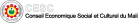 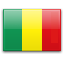 MaliDate d'entrée: July 2, 1999Membre de l'AICESISMembre de l'ILOConseil Économique, Social et CulturelEstablishmentDate of creation for the first time, as Institution of the Republic, on March 21 1988 by Law n° 88-20. The current ESCC was established on 25 February 1992.Year operationalNature of the texts that create the ESC (Constitution, law, decree, etc.) Constitution.CompositionNumber of members of the ESC 58 membersMembership structureEmployees form public and private sectors: 12Trade, bank, Craftsmanship, services, transport, communications and culture: 10Industries and mines: 4Cooperatives and farmers: 9Professional orders: 4Regional Councils and Bamako District (one by regional): 9Committees of NGO activities coordination (CCA – ONG): 2Associations: 4Malian citizens abroad: 410 associate members are appointed by decree from the Council of Ministers on the Prime Minister proposal.Duration of the term 5 yearsProcess of designating the members (election, nomination, by whom, etc.) Professional Organizations appoint the 58 membersMission and attributionsAdministrative organization of the ESCThe President is elected by the Council members during the opening meeting of the first session for 5 years renewable.The ordinary sessions are organized twice a year during 15 days.Functioning of the ESCThe Government and the Parliament convene the Institution. It has a legal right to issue own-initiative opinion. The ESC is obligatory convened to give its opinion on financial bill or any other economic, social and cultural plan and on any tax, economic and social legislative measures.The Institution gives its opinions to the Government, to the Parliament and to the President of the Republic. There is official publication. The Government must report back the fate of the Institution opinions.The Institution has other attributions besides its advisory function. It collects and writes for the President of the Republic, the Government and the National Assembly the yearly collection of civil society hopes, requirements and problems with trends and proposals.The budget is drawn up by the Council, adopted by the Assembly and promulgated by President of the Republic.The Councillors receive compensations and refunds of expenses.List of the Commissions:Commission for Rural DevelopmentEconomic and Financial CommissionCommission for Education, Culture and CommunicationCommission for Social Affairs and Health CareCommission for Technical Science and EnvironmentAchievements of the ESCMain publications/studiesPrivatization of the cotton sectorYearly Report on hopes, needs and problems of civil societyContribution of the Malian ESCC to the 2007-2009 AICESIS working topic: “Development with Equity and Environmental Responsibility”Best practices8. Affiliations AICESIS – UCESA – UCESIFContacts(223) 20 22 43 68 or 20 22 42 68(223) 20 22 84 52barrych2@yahoo.fr / gertrudeml@yahoo.fr / cisse_abba@yahoo.frwww.cesc-mali.mlBP E 15 – Koulouba – BAMAKO (MALI)